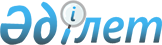 О присвоении наименований улицРешение акима сельского округа Аксуат города Кызылорда Кызылординской области № 108 от 18 июля 2017 года. Зарегистрировано Департаментом юстиции Кызылординской области 15 августа 2017 года № 5934
      В соответствии с Законом Республики Казахстан от 8 декабря 1993 года "Об административно-территориальном устройстве в Республике Казахстан", Законом Республики Казахстан от 23 января 2001 года "О местном государственном управлении и самоуправлении в Республике Казахстан" и заключением областной ономастической комиссии от 26 апреля 2017 года № 1 акима сельского округа Аксуат РЕШИЛ:
      1. Присвоить имя Нурсеит Торебаева улице №8 в селе Ж.Маханбетова, сельского округа Аксуат, города Кызылорды.
      2. Присвоить имя Мукана Турганбаева улице №7 в дачном комплексе "Наурыз", сельского округа Аксуат, города Кызылорды.
      3. Контроль за исполнением настоящего решения возложить на главного специалиста государственного учреждения "Аппарата акима сельского округа Аксуат" Садирбаева Н.
      4. Настоящее решение вводится в действие по истечении десяти календарных дней после дня первого официального опубликования.
					© 2012. РГП на ПХВ «Институт законодательства и правовой информации Республики Казахстан» Министерства юстиции Республики Казахстан
				
      Исполняющий обязанности акима
сельского округа Аксуат

М. Акмырзаев
